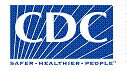 National Center for Chronic Disease Prevention & Health PromotionData Management Plan (DMP)Background:  A DMP should be developed during the project planning phase prior to the initiation of collecting or generating public health data and regularly updated as plans evolve.  The DMP will be evaluated by CDC for completeness and quality at the time of application submission, award, or submission of the evaluation plan; at least annually thereafter; and when the project approaches termination. Public health data means digitally recorded factual material commonly accepted in the scientific community as a basis for public health findings, conclusions, and implementation.  It does not include grantee progress reports, administrative data, preliminary analyses, drafts of scientific papers, plans for future research, reports, communications with colleagues, or physical objects, such as laboratory notebooks or specimens.  In most cases, acquisition of secondary data does not require a DMP.  For projects in which CDC aggregates, analyzes, and disseminates awardees’ data, CDC may choose to develop the DMP.  If the applicant or awardee believes that their project does not meet the criteria for submission of a DMP, the applicant/awardee must provide a justification.Data Management Plan Requirement:  Required   Not Required        Reason not required: ______________________________________         Phase of project (check one):  New Application  New Award   Evaluation Plan   Continuation   Final	Date: ____________________	NOFO or Contract name:  ____________________________________________________________________________	NOFO or Contract (solicitation or award) Number:  ________________________________________________________	Awardee Name or Number:  __________________________________________________________________________	Public reporting burden of this collection of information is estimated to average 60 minutes per response, including the time for reviewing instructions, searching existing data sources, gathering and maintaining the data needed, and completing and reviewing the collection of information. An agency may not conduct or sponsor, and a person is not required to respond to, a collection of information unless it displays a currently valid OMB control number. Send comments regarding this burden estimate or any other aspect of this collection of information, including suggestions for reducing burden to CDC, Reports Clearance Officer, 1600 Clifton Road, MS D-74, Atlanta, GA 30333, ATTN: PRA (0920-1301). Do not send the completed form to this address.Description of the DataIn the following table, identify the data to be generated or collected for the public health dataset. If the project involves more than one, repeat this table for each public health dataset.  All cells should be filled with brief answers.  Expand cells as needed.  Where necessary, state “n/a” or “plans pending”; however, the final DMP must have substantive responses for all cellsDataset TitleStudy Type/DesignFrequency of Data CollectionData Collection TimeframeWhere Data Will Be Maintained During Study PeriodResponsible Person / Contact InformationDescribe the content (topics, variables) of the data  Description of Standards for Collecting DataDescription of Standards for Collecting DataDescribe the data collection/generation methods Describe measures to ensure data qualityProviding Access to DataProviding Access to DataDescribe what level of access (free public access, restricted access, no access) of data will be provided and when it will be made available (must be within 30 months of a one-off collection; 12 months for close of a cycle for an ongoing collection)Describe when, where, and how the data will be available (e.g., URL for downloading public access dataset, discoverability and procedures for gaining access to restricted dataset)If free public access to the data will not be provided, give a justificationFor data that will be released, describe procedures for data security, privacy / confidentiality (removal of PII, data use agreements, website security, etc.)Description of Standards Accompanying Release of DataDescription of Standards Accompanying Release of DataDescribe the established standards to be used to ensure usability and interoperability of data (e.g., ICD codes, CSV files, etc.)Describe the documentation that will be available regarding data source (e.g., population studied, response rate, etc.)Describe the documentation that will be available for analysis (e.g., data dictionary, sample code)`Archival and Long-Term Data Preservation`Archival and Long-Term Data PreservationDescribe the planned long-term preservation (how long the data will be stored, when the data can be accessed, who has access) or the justification for no long-term preservationIf applicable, name the planned final location of the data (publicly accessible repository, institutional or governmental repository, etc.) and describe how it can be accessed (including link or contact information for archived data)